1 MH = MENTAL HEALTH 2 ccCHiP = COLLABORATIVE CENTRE FOR CARDIOMETABOLIC HEALTH IN PSYCHOSIS3 PLEASE NOTE PEOPLE WITH DIABETES REQUIRE AN ENHANCED LEVEL OF PATHOLOGY SCREENING. PLEASE REFER TO THE DIABETES CYCLE OF CARE FOR MORE INFORMATION4 CONTINUE CURRENT ARRANGEMENT WHERE GP IS PRESCRIBING & MONITORING CLOZAPINE &/OR LITHIUM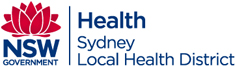  MENTAL HEALTH SHARED CARE PLAN<<Miscellaneous:Date>>Name<<Patient Demographics:Full Name>>Date of Birth<<Patient Demographics:DOB>>General Practitioner<<Doctor:Name>>GP Practice<<Practice/Location:Name>>MH1 Care CoordinatorMH TeamTaskResponsibleHow OftenCompletedPhysical health check:  Pulse, BP, weight, waist circumference (unless provided by MH1 Service)GP/Practice NurseYearly[   ]Review blood test results for preventable risk and complicationsGPYearly[   ]Assess and advise on lifestyle behaviours (smoking, alcohol & other drugs, diet, physical activity)GP/Practice NurseYearly[   ]Review following ccCHiP2 appointment (may double as annual physical health check)GP/Practice NurseAs required[   ]Order/review other preventive screening as required (e.g., colorectal, breast, cervical, prostate, skin)GPYearly[   ]Review vaccinations – Covid, influenza, pneumococcalGPYearly[   ]Referral to allied healthGPAs required[   ]Complete scripts - physical health medications GPAs required[   ]Ensure fasting metabolic blood tests are ordered(HbA1c, Lipids, +/- FBC, EUC, LFTs, Troponin, CRP)MH Care CoordinatorYearly3[   ]Ensure cardiac screening (ECG, echocardiogram) occurs for people prescribed Clozapine or with risk factorsMH Care Coordinator4Yearly[   ]Metabolic screening including assessment of blood pressure, weight, waist circumference MH Care Coordinator6 monthly[   ]Arrange ccCHiP referral [GPs may refer directly:  http://ccchip.clinic]MH Care CoordinatorAs required[   ]Arrange GP physical health check annually or four weeks post ccCHiP attendance (once report complete)MH Care CoordinatorYearly[   ]Ensure mental health medications are prescribed by treating psychiatry registrar / staff specialist MH Care CoordinatorAs required[   ]Ensure lithium levels are taken and copy results to GPMH Care Coordinator46 monthly[   ]Send GP a copy of MH Review Module which includes a description of the care team MH Care CoordinatorYearly[   ]All parties agree to:NOTIFY EACH OTHER OF SIGNIFICANT CHANGES IN CONDITION/ TREATMENTS/ STAFFEXCHANGE HEALTH SUMMARY INFORMATION ANNUALLY (OR AS AGREED). GP: HEALTH SUMMARY, TEAM CARE ARRANGEMENT; MHS: MENTAL HEALTH REVIEWCOPY PATHOLOGY RESULTS / SPECIALIST REFERRALS BETWEEN GP AND MHS